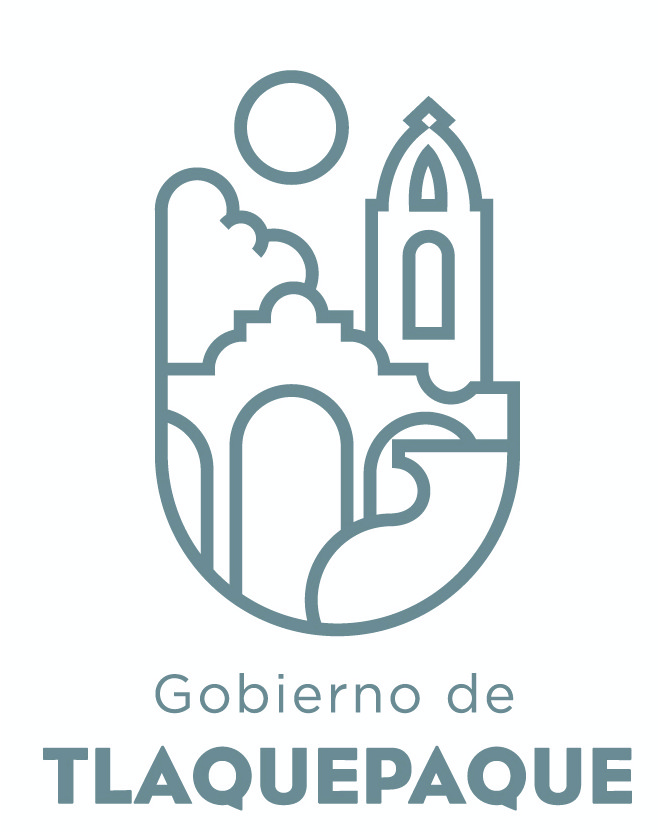 San Pedro Tlaquepaque, Jal., a 05 de Octubre del 2021C. SILVIA NATALIA ISLASDIRECCION FOMENTO ARTESANALP R E S E N T E.Reciba un respetuoso y cordial saludo.Por este conducto, me permito presentarle a Usted el Informe de actividades correspondiente al  mes de SEPTIEMBRE del presente año, del Área de Ferias y Exposiciones.Sin otro particular de momento, me despido quedando a sus órdenes.CLAUDIA SOLEDAD GUTIÉRREZ MORENOFERIAS Y EXPOSICIONESFERIA Y/O EXPOSICIONNo. OFICION (GESTION)LUGARFECHA EVENTOARTESANOS BENEFICIADOSVENTAS APROXIMADASEXPO-ARTESANAL EN APOYO A LA ECONOMIA DEL SECTORS/OFICIOPLAZALOTE DEL ARTEFINES DE SEMANA 10,11 Y 12DE SEPTIEMBRE19$69,350.00FERIA INTERNACIONAL DE LA BIRRIAS/OFICIORECINTO FERIAL CD. GUZMAN17 AL 19 DE SEPTIEMBRE6$2,510.00EXPO-FIESTAS PATRIASS/OFICIOJARDIN HIDALGO17 AL 26 DE SEPTIEMBRE55$758,208.00$830,068.00